Central Highlands Pleasure Harness Club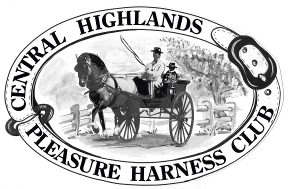 Indoor/Outdoor Driving EventSaturday 3rd and Sunday 4th JulyHuntly Equine Recreation Reserve 455 Millwood Rd HuntlyENTRY FORMName:  ___________________________________________________________________________________________Phone:  _____________________________________   Mobile:  _____________________________________________Email:  ____________________________________________________________________________________________ACDS Affiliated Club:  _______________________________________________  ACDS Member No: ________________Junior Driver:       YES /  NO           (Please Circle) If yes, date of birth:  ___ / ___ / ____If Junior Driver, name of groom (experienced driving person who is an ACDS member__________________________________________  (ACDS member no______________)Entry Fees:      $40    per day All competitors and their navigators/grooms compete at their own risk. Neither the ACDS, nor their appointed officials accept any liability for any accident, theft, illness or damage to horses, grooms or any person or property whatsoever. All competitors, by entering this event, agree to be bound by this regulation. I am aware of and agree to pay the excess that applies to any insurance claim which may arise from my participation in this event.Competitor Signature:  ______________________________________________   Date:  ____________________________Parent/Guardian Signature (if under 18 years old) ___________________________________________________________ClassHorse/Pony NameACDS Reg No.ACDS Reg No.Horse/Pony HeightHorse/Pony AgeFeeNumber of people camping _________ @ $5 per person for 2 daysNumber of people camping _________ @ $5 per person for 2 daysNumber of people camping _________ @ $5 per person for 2 daysNumber of people camping _________ @ $5 per person for 2 daysNumber of people camping _________ @ $5 per person for 2 daysNumber of people camping _________ @ $5 per person for 2 daysyard $5 for 2 daysyard $5 for 2 daysyard $5 for 2 daysyard $5 for 2 daysyard $5 for 2 daysyard $5 for 2 daysHave you sent payment via direct deposit      (Please circle)                                                        Yes              No                Have you sent payment via direct deposit      (Please circle)                                                        Yes              No                Have you sent payment via direct deposit      (Please circle)                                                        Yes              No                TOTAL ENCLOSEDTOTAL ENCLOSEDTOTAL ENCLOSED$Please complete and return form by Friday 25th June to:Postal – Hilary Billett, PO Box 237 EPSOM, VIC 3551Please email me to advise they have been postedEmail – hbillett@bendigotafe.edu.auAll cheques should be made payable to Central Highlands Pleasure Harness ClubDirect Deposit to Bendigo Bank Name: Central Highlands Pleasure Harness ClubBSB: 633000   Account No  136 533 098